от 15 декабря 2015 года								                 № 1479О внесение изменений в постановление администрации городского округа 
город Шахунья Нижегородской области от 29.10.2015 №1234 «Об определении ООО «Жилсервис» временной обслуживающей организацией общего имущества многоквартирного жилого дома №13 по улице Пионерская города Шахунья Нижегородской области» Администрация городского округа город Шахунья Нижегородской области  
п о с т а н о в л я е т:1. В постановление администрации городского округа город Шахунья Нижегородской области от 29.10.2015 №1234 «Об определении ООО «Жилсервис» временной обслуживающей организацией общего имущества многоквартирного жилого дома №13 по улице Пионерская города Шахунья Нижегородской области» (далее – постановление), внести изменения, изложив п.1. постановления в следующей редакции:«1. Определить ООО «Жилсервис» временной обслуживающей организацией общего имущества многоквартирного жилого дома №13 по улице Пионерская города Шахунья Нижегородской области в период с 01.11.2015 года по 31.03.2016 года.».2. Отделу промышленности, транспорта, связи, ЖКХ и энергетики администрации городского округа город Шахунья Нижегородской области уведомить жителей многоквартирного жилого дома №13 по улице Пионерская города Шахунья Нижегородской области о принятии настоящего постановления.3. Настоящее постановление вступает в силу со дня официального опубликования и подлежит размещению на официальном сайте администрации городского округа город Шахунья Нижегородской области.4. Контроль за исполнением настоящего постановления возложить на заместителя главы администрации городского округа город Шахунья Нижегородской области В.Н.Смирнова.Глава администрации городскогоокруга город Шахунья								        Р.В.Кошелев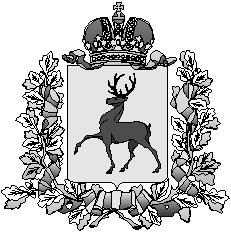 Администрация городского округа город ШахуньяНижегородской областиП О С Т А Н О В Л Е Н И Е